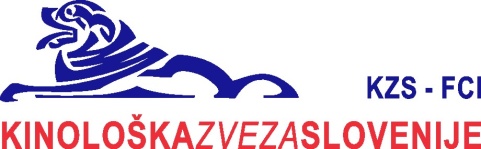 IZBIRA MENTORJA SEM ZA SVOJE PODROČJE OPRAVLJANJA STAŽIRANJA IZBRAL-A MENTORJA Kraj in datum ____________		Ime in priimek _______________________


							 /podpis/________________________Spodaj podpisani-a kinološki-a sodnik-ca – mentor _____________________________________soglašam z mentorstvom  ________________________________ in se zavezujem da bom v času trajanja mentorstva , ravnal-a  v skladu s Pravilnikom  o izobraževanju, preverjanju znanja, imenovanju in napredovanju kinološkega kadra in drugimi akti KZS in FCI.Kraj in datum _______________			 Kinološki sodnik-mentor / podpis /								 _________________________Ime in priimek kandidata/keNaslovPoštna št. in pošta                                        /mail:KD oz. klubIme in priimek  mentorjaNaslovPoštna št. in poštaMail:Mail:Telefon: